Creative Industry Response – Brief Launch 28th September 2021 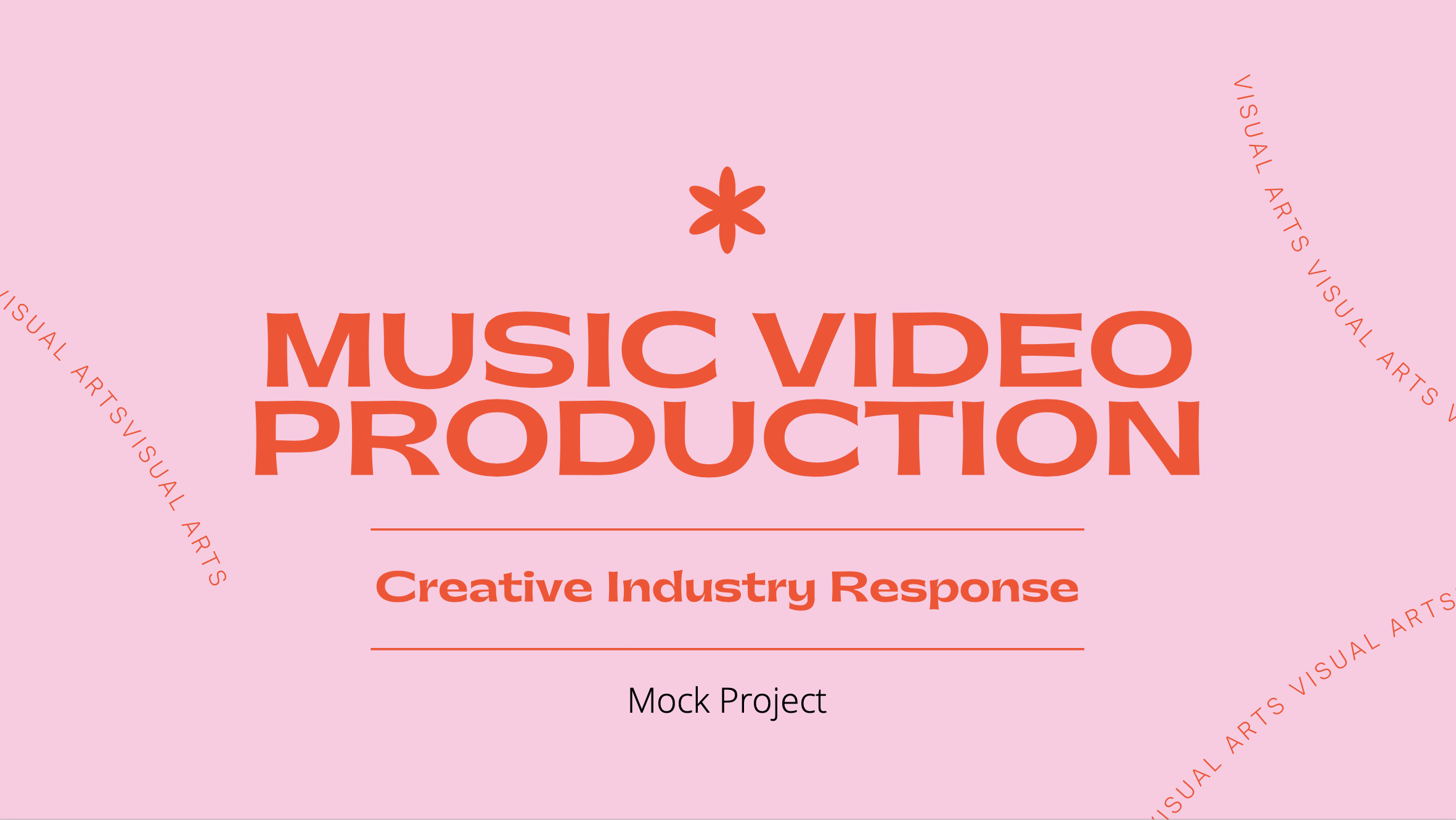 Create a new wix page titled “Music Video”Provide a summary of the brief and what you are being asked to produce – what are the key requirements? Individually create a mind map of initial ideas you have in response to the brief Design a mood board which communicates your initial visions/ideas for the music track you have chosen You may wish to do this task before developing your own idea if you are struggling for an initial idea. Research industry music videos to obtain inspiration for your own ideas – collate these case studies into a PowerPoint and make annotations about what styles, conventions, techniques you are going to use to build upon your own ideasUSEFUL RESOURCE: https://www.youtube.com/watch?v=MmvzBZni_WMStyles of Music Videos: PerformanceNarrative Interpretive As Live/ In concert SurrealAnimation HomageParody Conventions & Techniques used in Music Videos: Cutting to the beat Lip syncing AnimationEffects Green screen/chroma key Camera techniques Lighting techniques Symbolism & iconographyStereotypes Typography/graphics 